POLSKI ZWIĄZEK JUDO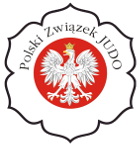 JUDOPUCHAR POLSKI JUNIOREK I JUNIORÓW24 lutego 2019 r.Trzcianka k/Piły Wersja 10.02.2019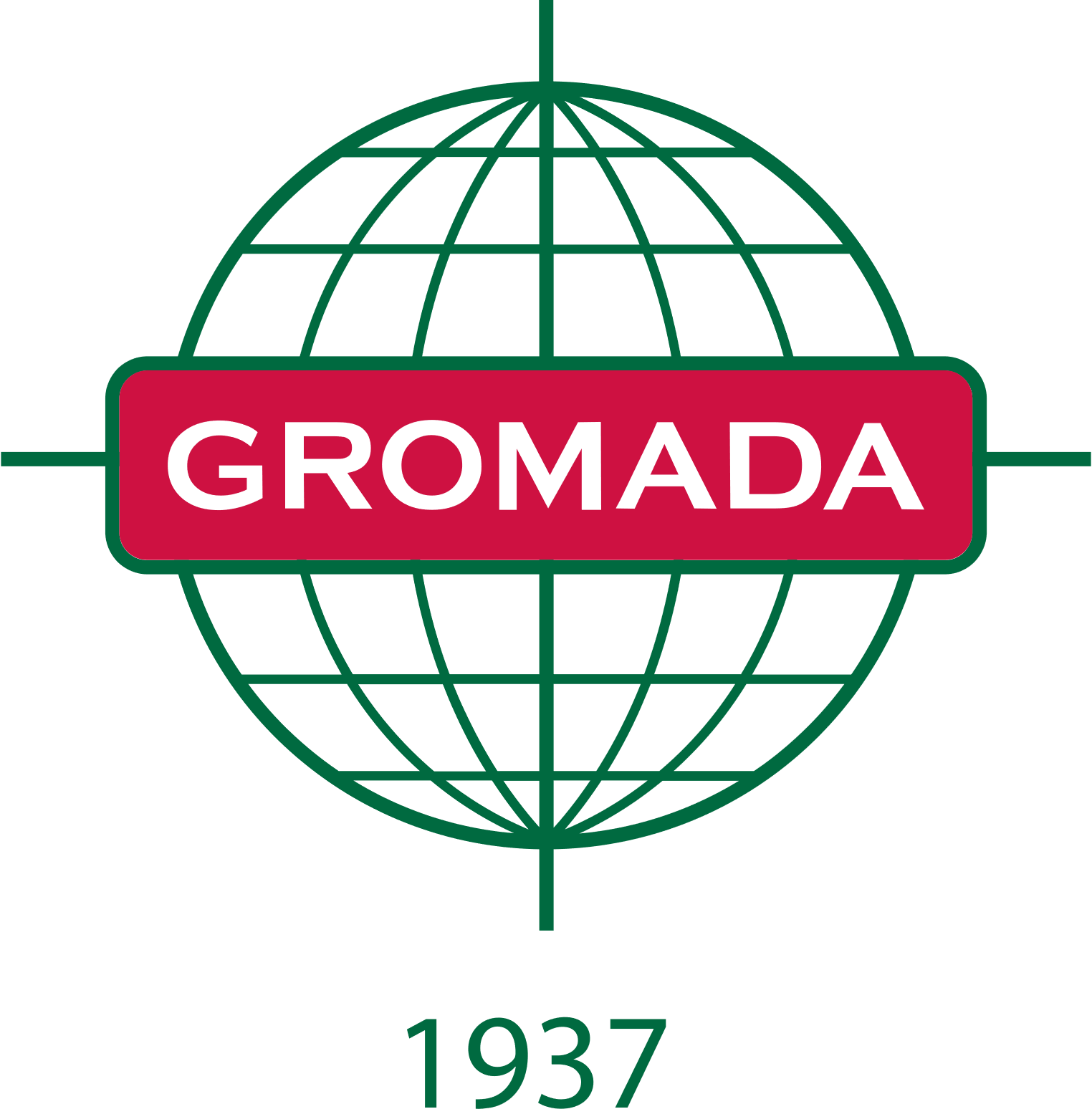 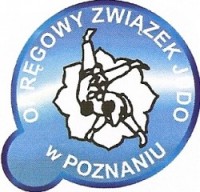 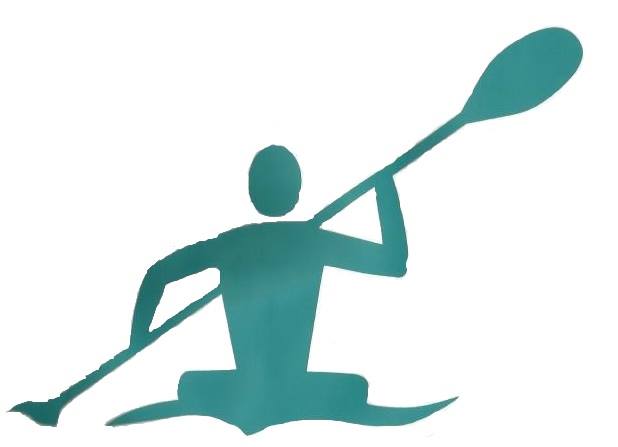 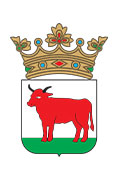 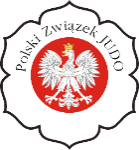 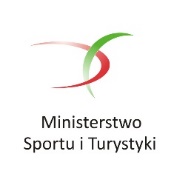 1. ORGANIZATORZYPolski Związek JudoMinisterstwo Sportu i TurystykiUrząd Miasta i Gminy TrzciankaUKS Kajak Trzcianka2. PROGRAM3. MIEJSCE ZAWODÓW                                           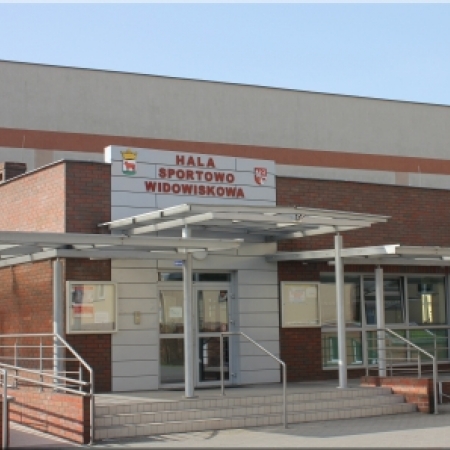 HALA WIDOWISKOWO-SPORTOWA ul. Żeromskiego 28,   64-980 Trzcianka4. BIURO ZAWODÓWKierownik Biura: p. Józef Jopek , tel. +48 601 978 557; adres e-mail: józef.jopek@op.pl 23.02.2019 (sobota) w godz. 19:30 – 21:00			          Hotel Gromada***, Piła ul. Aleja Piastów 1524.02.2019 (niedziela) w godz. 7:30 – 10:00			          Hotel Gromada***, Piła ul. Aleja Piastów 1524.02.2019 (niedziela) od godz. 11:00 do czasu zakończenia zawodów            Hala Widowiskowo – Sportowa w  Trzciance ul. Żeromskiego 285. ZASADY UCZESTNICTWA W ZAWODACH / SYSTEM ZAWODÓWZgłoszeni zawodnicy muszą posiadać ważną licencję Polskiego Związku Judo oraz aktualne badania sportowo - lekarskie.Kluby dokonujące zgłoszeń zawodników do zawodów muszą posiadać aktualną licencję klubową Polskiego Związku Judo.Zawody zostaną rozegrane na czterech matach (pole walki o wymiarach 7m x 7m) systemem zgodnym z Regulaminem Sportowym Polskiego Związku Judo.6. WIEK STARTUJĄCYCH, STOPIEŃ SZKOLENIOWY, CZAS WALKIRoczniki 1999-2003Stopień szkoleniowy: minimum 3 kyu 	Czas walki: 4 min. + GS (czas nielimitowany)7. KATEGORIE WAGOWEJuniorki: -44 kg, -48 kg, -52 kg, -57 kg, -63 kg, -70 kg, -78 kg, +78 kg Juniorzy: -55 kg, -60 kg, -66 kg, -73 kg, -81 kg, -90 kg, -100 kg, +100 kg8. ZGŁOSZENIA DO ZAWODÓW (do dnia 19 lutego 2019)Kluby dokonują zgłoszeń co najmniej na 5 dni przed zawodami tylko przez system elektroniczny PZ Judo. Zgłoszenia do dnia 19.02.2019 r. włącznie (wtorek) do godz. 24:00 (www.pzjudo.pl/system)Zgłoszenia dokonane w innym trybie (e-mailem, faksem) nie będą uwzględniane! (dotyczy zawodników polskich). Tryb dokonania korekt: do dnia 19.02.2019 drogą elektroniczną przez system,  od dnia 20 do dnia 23.02.2019 do godziny 18:00 przez system i równolegle mailem na adres: zawody@pzjudo.plZgłoszenie dokonane po terminie - system przyjmuje zgłoszenia dokonane po terminie – obowiązuje kara regulaminowa w wysokości 100 zł od spóźnionego zgłoszenia, wniesionanajpóźniej do czasu rozpoczęcia losowania (Regulamin Sportowy PZ Judo).9. KOSZTY UCZESTNICTWAUczestniczące klubyOpłata startowa – 40,00  zł - od każdego zgłoszonego zawodnika/zawodniczki10. WAŻENIE I KONTROLA BADAŃ LEKARSKICHPodczas oficjalnego ważenia zawodnicy muszą posiadać dokument tożsamości ze zdjęciem oraz ważne badania sportowo-lekarskie. Godziny wagi kontrolnej, oficjalnej dla poszczególnych kategorii wiekowych zgodnie z programem zawodów (patrz punkt 2 – program).Nie zezwala się na ważenie zawodniczek i zawodników bez odzieży. Podczas ważenia zawodniczka musi mieć na sobie bieliznę osobistą a zawodnik spodenki. Limity wagowe są powiększone o dodatkowe 100 g dla zawodniczek i zawodników.11. KIEROWNIK ZAWODÓWP. Jarosław Wołowicz, tel. 501 498 167, e-mail: zawody@pzjudo.pl 12. SPRAWY SĘDZIOWSKIESędzia główny: p. Ewa GnypSędziowanie zgodnie z przepisami walk IJF 201813. TRENERZYObowiązują zasady Dress Code oraz Code of Conduct for Judo Coaches.14. TRANSPORTWe własnym zakresie. Odległość Hotel Gromada w Pile > Hala Widowiskowo-Sportowa w Trzciance – 25 km (czas przejazdu 20’)15. ZAKWATEROWANIE I WYŻYWIENIEZakwaterowanie (zawodnicy i trenerzy): HOTEL GROMADA (25 km od hali) – ul. Aleja Piastów 15, 64-920 Piła        Ceny noclegów  w terminie 23/24.02.2019: Pokój 2 osobowy z łazienką – 160 zł ze śniadaniemPokój 1 osobowy z łazienką – 100 zł ze śniadaniemRezerwacje noclegów bezpośrednio w hotelu – hasło ‘Judo’: tel. +48 (67) 351 18 00	   adres e-mail: pilahotel@gromada.pl   Zakwaterowanie (delegat PZ Judo, kierownik zawodów, sędziowie): HOTEL Gromada***  – ul Aleja Piastów 15, 64-920 PiłaWyżywienie podczas zawodów: czynny na Hali od godziny 10:00 bufet; można wykupić obiad (cena 18zł) - zamówienia drogą mailową do kierownika biura zawodów (do dnia 22.02.2019)16. JUDOGIObowiązują judogi białe i niebieskie. Pierwsza/-y wyczytany zakłada judogi białe, druga/-i judogi niebieskie.Kontrola judogi odbywa się zgodnie z zasadami Sokuteiki:  http://www.eju.net/statutes  Do dekoracji obowiązuje judogi koloru białego.17. WYRÓŻNIENIA I NAGRODYza miejsca 1-3 medale oraz dyplomyza miejsca 1-5 dyplomy18. INNE INFORMACJEZawodniczki/zawodnicy muszą posiadać ubezpieczenie od następstw nieszczęśliwych wypadków NNW, odpowiedzialność za zapewnienie ubezpieczenia dla uczestników zawodów spoczywa na klubach.Zawodniczki/zawodnicy muszą posiadać ważne orzeczenie badań lekarskich wg aktualnieobowiązujących przepisów. Badania niespełniające powyższych wymogów nie będą uwzględnione, tym samym zawodniczka/zawodnik nie będą dopuszczeni do udziału w zawodach. Organizator nie ponosi odpowiedzialności za zaistniałe wydarzenia.Organizator zawodów nie ponosi odpowiedzialności za zaistniałe wydarzenia.19. PODSTAWOWE ZASADY UCZESTNICTWAWszyscy uczestnicy zawodów - kluby, trenerzy, oficjele i zawodnicy muszą akceptować i respektować uprawnienia przedstawicieli PZ Judo, statut PZ Judo, Regulamin sportowy PZ Judo, zasady sędziowania IJF oraz zasady Antydopingowe POLADA. Osoby uznane za działające przeciwko tym zasadom i regułom mogą zostać zawieszone lub wydalone z imprezy.Życzymy miłego pobytu w Trzciance!2                Puchar  Polski Juniorek i JuniorówTrzcianka24 lutego, 201923.02.2019 r. (sobota)       Hotel Gromada, ul. Aleja Piastów 15,   64-920 Piła23.02.2019 r. (sobota)       Hotel Gromada, ul. Aleja Piastów 15,   64-920 Piła19:30-21:00 Biuro zawodów: przyjmowanie opłaty startowej, nadzór zakwaterowania19:00-22:00Ważenie kontrolne24.02.2019 r. (niedziela)    Hotel Gromada, ul. Aleja Piastów 15,   64-920 Piła				    Hala Widowiskowo-Sportowa ul. Żeromskiego 28 Trzcianka24.02.2019 r. (niedziela)    Hotel Gromada, ul. Aleja Piastów 15,   64-920 Piła				    Hala Widowiskowo-Sportowa ul. Żeromskiego 28 Trzcianka7:30 – 10:00Biuro zawodów – Hotel Gromada07:00-08:00 Ważenie kontrolne, weryfikacja do zawodów – Hotel Gromada08:00–9:30 Waga oficjalna, sprawdzanie badań lekarskich – Hotel Gromada9:30 Losowanie zawodów – Hotel Gromada10:15-10:45 Odprawa sędziowska – Hala Widowiskowo-Sportowa w  Trzciance10:45 Otwarcie zawodów  - Hala Widowiskowo-Sportowa w Trzciance11:00Rozpoczęcie zawodów:-walki eliminacyjne i repasażowe oraz o medale w kategoriach wagowych juniorek+78 kg, -78 kg, -70 kg, -63 kg, -57 kg, -52 kg, -48 kg, -44 kg ceremonia dekoracji bezpośrednio po zakończeniu walk o medale. +78 kg, -78 kg, -70 kg, -63 kg, -57 kg, -52 kg, -48 kg, -44 kg Ceremonia dekoracji bezpośrednio po zakończeniu walk o medale. -walki eliminacyjne i repasażowe oraz o medale w kategoriach wagowych juniorów: +100 kg, -100 kg, -90 kg, -81 kg, -73 kg, -66 kg, -60 kg, -55 kg ceremonia dekoracji bezpośrednio po zakończeniu walk o medale. 3                Puchar  Polski Juniorek i JuniorówTrzcianka24 lutego, 20194                Puchar  Polski Juniorek i JuniorówTrzcianka24 lutego, 20195                Puchar  Polski Juniorek i JuniorówTrzcianka24 lutego, 2019